Graphs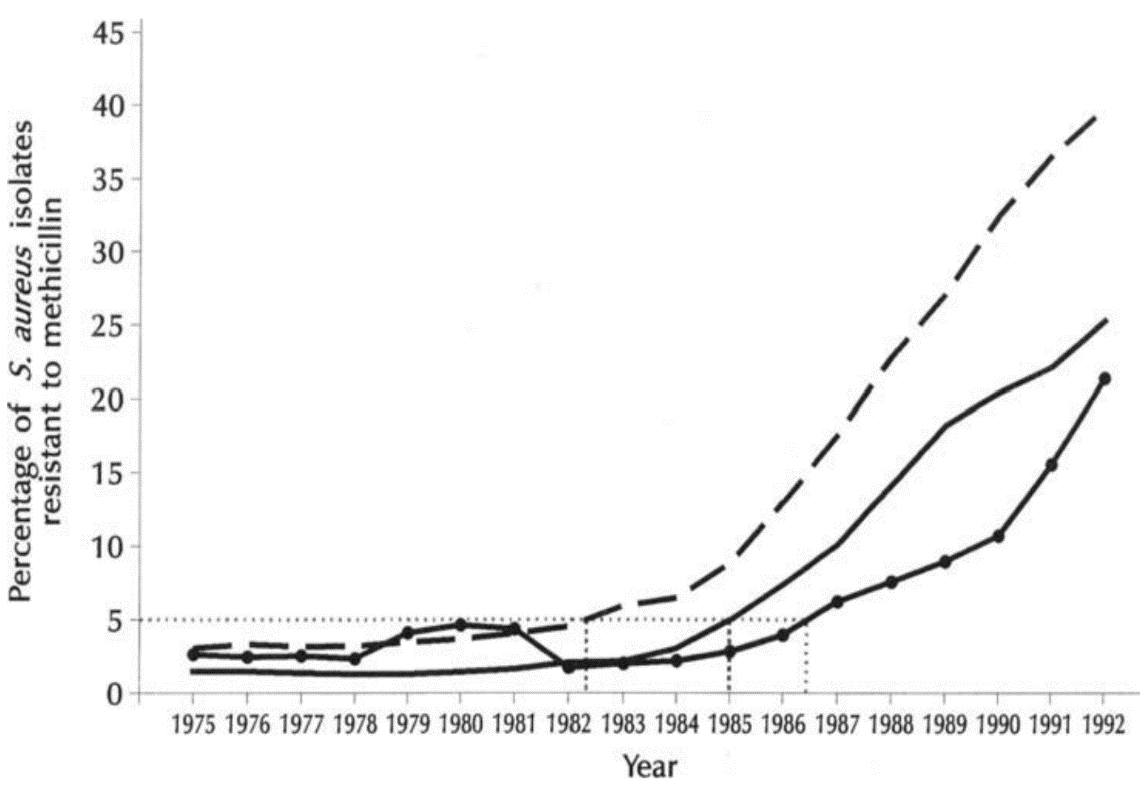 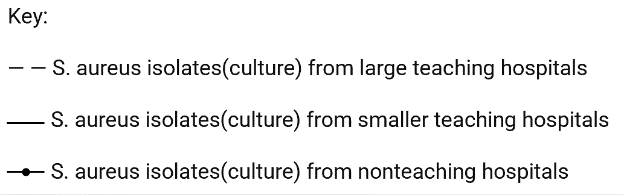 -------------------------------------------------------------------------------------------------------------------------------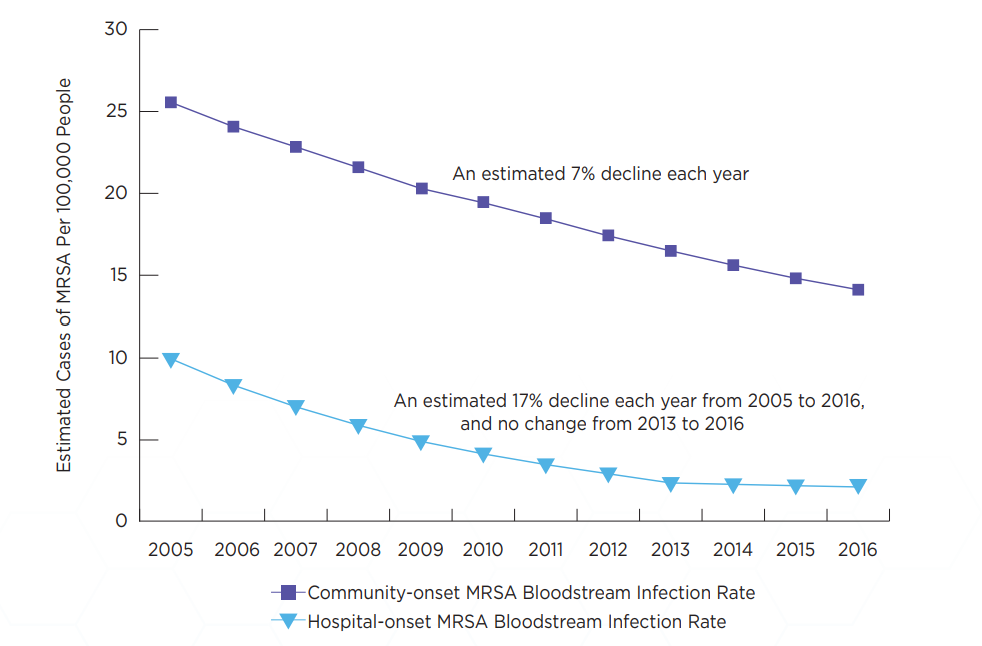 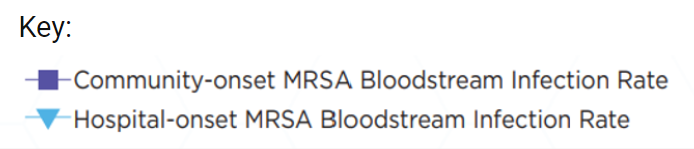 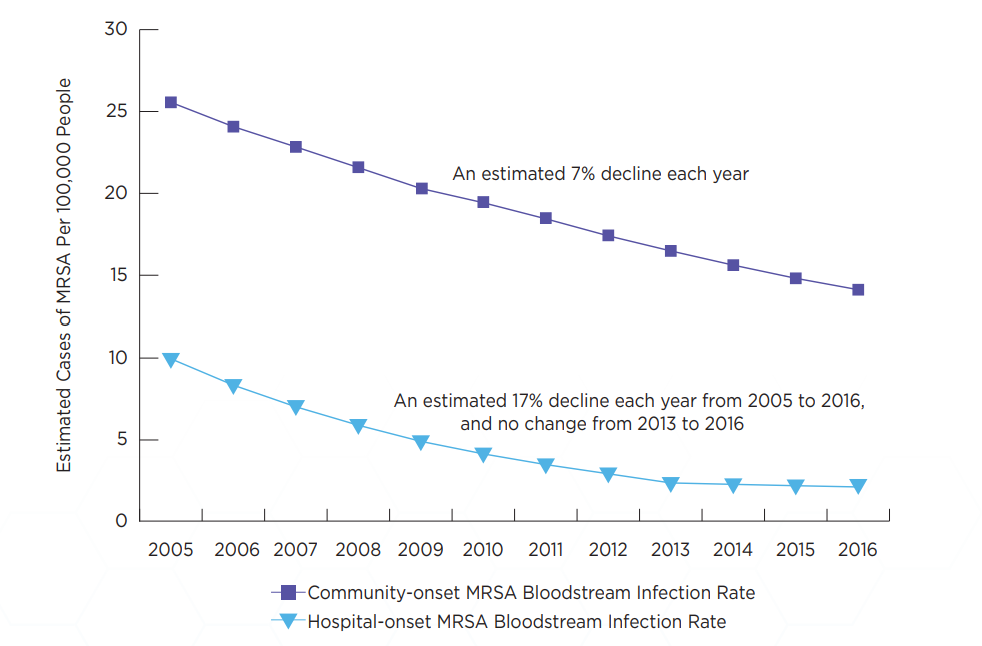 